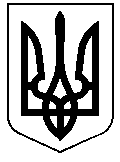 РЕШЕТИЛІВСЬКА МІСЬКА РАДАПОЛТАВСЬКОЇ ОБЛАСТІВИКОНАВЧИЙ КОМІТЕТРІШЕННЯ30 квітня 2021 року                                                                                    № 124Про затвердження висновку щодо встановлення порядку  участі батька у вихованні доньки*******Керуючись ст. 34 Закону України „Про місцеве самоврядування в Україні”, на підставі ст.ст. 19, 141, 157,159 Сімейного  кодексу України, ст.15 Закону України „Про охорону дитинства”, п.73 Порядку провадження органами опіки та піклування діяльності, пов’язаної із захистом прав дитини, затвердженого постановою Кабінету  Міністрів  України  від 24.09.2008  № 866, враховуючи рішення  комісії з питань захисту прав  дитини  від  26.04.2021, виконавчий комітет Решетилівської міської радиВИРІШИВ:Затвердити висновок щодо встановлення порядку  участі  батька Щербахи Володимира  Володимировича у вихованні доньки ********, ****** р.н. (додається).Міський голова                                                                                О.А. Дядюнова 